Please write clearly in black ink or type.Confidential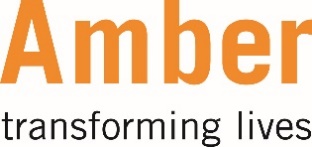 Role applied for:Location:1. PERSONAL DETAILS (BLOCK CAPITALS PLEASE)2. EDUCATION AND PROFESSIONAL QUALIFICATIONS3. PRESENT POST4. PREVIOUS EMPLOYMENT    (Please use continuation sheet if necessary.)  5. RELEVANT SKILLS, ABILITIES, KNOWLEDGE, EXPERIENCE AND YOUR REASONS FOR APPLYING FOR THIS JOB6. OTHER INFORMATIONA separate form will be issued to you regarding your health. This is solely to:Establish requirements/adjustments for interview/assessmentEstablish ability to carry out a function intrinsic to the workMonitor diversityCheck a disability required for the job.This form will be treated as strictly private and confidentialAll applicants are required to provide evidence of any qualifications relevant to the position advertised, either in the form of original certificates, or by contacting the relevant Examination Board if certificates cannot be produced.Any employment offer will be conditional upon valid evidence of qualifications and the offer may be withdrawn if this is not supplied within a reasonable timescale.If an applicant falsifies certificates or evidence of qualifications and this subsequently comes to the attention of Amber at any stage during employment then the individual will be subject to disciplinary action and may be liable to dismissal.7. REFERENCES8. DECLARATION